Oral Item: Report of the Welfare Expert Advisory GroupHon Carmel Sepuloni, Minister for Social DevelopmentOral Item: Report of the Welfare Expert Advisory Group
3 May 2019These documents have been proactively released.Cabinet minute confirmed on 11 March 2019. 11 March 2019 - Oral Item: Report of the Welfare Expert Advisory GroupIn May 2018 the Government established the Welfare Expert Advisory Group (WEAG), to provide independent advice to the Government on the overhaul of the welfare system. The WEAG delivered its final advice in February 2019.On 6 March 2019, the Minister for Social Development invited the Chair of the WEAG to brief the Cabinet Social Wellbeing Committee on the recommendations of the WEAG’s report. Committee members were provided with a copy of the WEAG’s final report. Publication of this Minute has been deferred to align with publication of the WEAG’s report and the Cabinet paper Welfare Overhaul – Advice from the Welfare Expert Advisory Group and Next Steps - Office of the Minister for Social Development. Some parts of this information release would not be appropriate to release and, if requested, would be withheld under the Official Information Act 1982 (the Act). Where this is the case, the relevant sections of the Act that would apply have been identified. Where information has been withheld, no public interest has been identified that would outweigh the reasons for withholding it.  This is the key to the redaction code used:Section 9(2)(a):  This information is withheld to protect the privacy of natural persons. The need to protect the privacy of these individuals outweighs any public interest in this information.© Crown Copyright, Creative Commons Attribution 4.0 International (CC BY 4.0)Search Tags: welfare, welfare overhaul, Welfare Expert Advisory GroupCoversheetCoversheet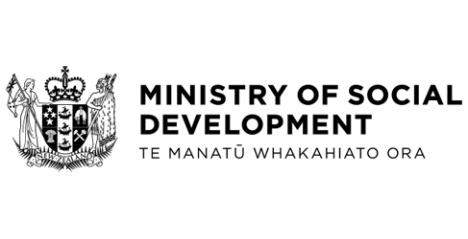 